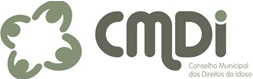 CONVOCAÇÃOA Presidente do Conselho Municipal dos Direitos do Idoso, no uso de suas atribuições legais, que lhe confere a Lei Municipal nº 4.776 de 12 de novembro de 2004, CONVOCA o Senhor (a) Conselheiro (a), para Reunião Ordinária deste Conselho.Data: 12/07/2019 (sexta feira)       Horário: 14h00min       Local: Edifício CPC – Sala 705BPAUTA:  Leitura e aprovação da Pauta.  Leitura e aprovação da Ata nº 304/2019. Aprovação da justificativa de falta de conselheiro (a): Juliane Maria Suzin, Saionara Barimacker, Damiana Fernandes de Mello, Ari Winkelmann, Damiana Fernandes de Melo.Comissão análise da inscrição Cidade do Idoso no CMDI - Encaminhamentos.Comissão análise e levantamento de sugestões de alterações da lei revisada que cria o sistema de acolhimento familiar no município de Chapecó/SC.Fórum de Eleição – Gestão 2019/2021 CMDI. Fundo Municipal dos Direitos do Idoso. Relatório DPCAMI.Correspondências expedidas:                                                                                    Ofício número 015/2019 - Sra. Ulda Baldissera - Secretária Municipal de Assistência Social de Chapecó Assunto: Encaminhamentos das sugestões de alterações da lei revisada que cria o sistema de acolhimento familiar no município de Chapecó/SC. Correspondências recebidas:Ofício número 3360.1/GABA/SSP - Sr. Flávio Rogério Pereira Graff  Secretário Adjunto da Secretaria de Estado da Segurança Pública. Resposta Ofício número 011/2019 CMDI.Oficio nº 016/2019 – Sra. Flavia Durgante – Presidente do CMDM, solicitando oficio de apoio para encaminhamento ao Secretário de Segurança Publica o relatório de visita a DPCAMIInformes Gerais: Divulgação do Fórum de Eleição das Entidades Não Governamentais Gestão 2019/2021 CMDI.. Relatório: Com Informações da Penitenciária AgricultaChapecó, 12 de julho de 2019.Ires Domingas HuberPresidente do CMDI